ЕСЛИ ВМЕСТЕ - МЫ СИЛА! ЕСЛИ ВСЕ - ЗАОДНО!Фотоконкурс «Герои Великой Победы»Федерация профсоюзов Челябинской области объявила фотоконкурс «Герои Великой Победы», посвященный 75-летию Победы в Великой Отечественной войне. Конкурс проводится с 1 апреля по 1 июня 2020 года.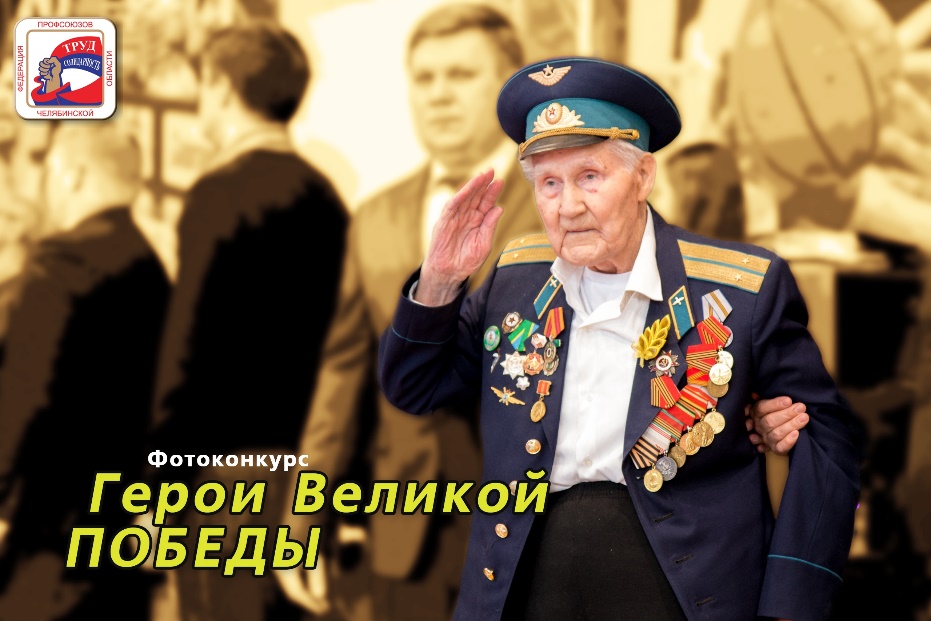 На фотоконкурс принимаются монохромные (черно-белые) и цветные фотографии. Один автор может представить не более 5 фоторабот только в одной номинации. Фотографии могут быть объединены в одну серию, связанную сюжетом или художественной идеей.Номинации фотоконкурса:- «Фронтовое фото. Лица Победы»: послевоенные фотографии из семейного архива ветеранов Великой Отечественной войны (участников ВОВ, тружеников тыла, жителей блокадного Ленинграда, детей войны);- «Мы – помним…»: фотографии с мероприятий, парадов, военных фестивалей, военно-исторических реконструкций, посвященных Дню Победы;- «Поколение победителей»: фотографии с военно-патриотических акций, вахты памяти, работы поисковых отрядов.Фото направлять на e-mail: profkommmkmetiz@mail.ru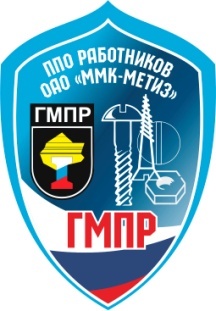  ПРОФСОЮЗНЫЙ КОМИТЕТОАО «ММК-МЕТИЗ»  ГМПР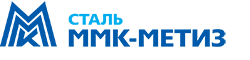 ПРОФСОЮЗНЫЕ ВЕСТИ№ 5 (216) март 2020г.